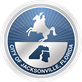 AgendaCity Council Special Committee on ResiliencySubcommittee on Environmental PlanningThursday, December 3, 20204:00 P.M. Welcome/roll call/quorum determinationCouncil Member Matt CarlucciStatus of Chief Resiliency Officer positionCouncil Member CarlucciReview of agendaBrooks AndrewsWorking group breakout sessionsWorking group reportsWorking group spokespersonsNext stepsBrooks AndrewsAdjournCouncil Member Carlucci